TABLETOP Exercise - Template 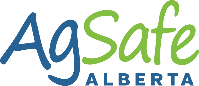 Important: Retain a copy of this document in your farm records.Background InformationThis can include things like the weather leading up to the emergency, relevant notes about the area (i.e., road construction nearby), etc.Incident ScenarioThis provides more detailed information, such as the date, time, temperature, wind direction, activities, etc.Supporting / Additional Resources / Other Exercise MaterialsThis section would include a list of supplemental information, such as SDS’s and maps.MessageNumberExercise MessageExpected Actions1Each message describes something requiring action, for example, a carbon monoxide detector going off in a barn.These points would list the expected emergency action steps to be taken.There may be more than one for each message.Message 1 NotesThis section would include notes to person leading the tabletop exercise . For example:“Present the new information found in the exercise message and give participants a couple of minutes to think about the new information, then ask: a) who would take on the role of incident manager and what their initial emergency actions would be?”Message 1 NotesThis section would include notes to person leading the tabletop exercise . For example:“Present the new information found in the exercise message and give participants a couple of minutes to think about the new information, then ask: a) who would take on the role of incident manager and what their initial emergency actions would be?”Message 1 NotesThis section would include notes to person leading the tabletop exercise . For example:“Present the new information found in the exercise message and give participants a couple of minutes to think about the new information, then ask: a) who would take on the role of incident manager and what their initial emergency actions would be?”2Message 2 NotesMessage 2 NotesMessage 2 Notes3Message 3 NotesMessage 3 NotesMessage 3 Notes4Message 4 NotesMessage 4 NotesMessage 4 Notes5Message 5 NotesMessage 5 NotesMessage 5 Notes6Message 6 NotesMessage 6 NotesMessage 6 Notes7Message 7 NotesMessage 7 NotesMessage 7 Notes8Message 8 NotesMessage 8 NotesMessage 8 NotesExercise ParticipantsExercise ParticipantsExercise ParticipantsExercise ParticipantsPrint NamePrint Job Title or RoleSignatureDate